様式第3号（第10条関係）　　年　　　月　　　日　　公共ます移設（撤去）申請書豊田市事業管理者　様要綱第10条により、公共ますの移設（撤去）を申請します。土地所在地豊田市豊田市豊田市家屋所有者（地上権者）住　所氏　名　　　　　　　　　　　　　　　　　　　　　㊞住　所氏　名　　　　　　　　　　　　　　　　　　　　　㊞住　所氏　名　　　　　　　　　　　　　　　　　　　　　㊞土地所有者住　所氏　名　　　　　　　　　　　　　　　　　　　　　㊞住　所氏　名　　　　　　　　　　　　　　　　　　　　　㊞住　所氏　名　　　　　　　　　　　　　　　　　　　　　㊞面　　　　　積　　　　　　　　　　㎡面　　　　　積　　　　　　　　　　㎡面　　　　　積　　　　　　　　　　㎡既設置個数　　　　　　　　　　　　個既設置個数　　　　　　　　　　　　個既設置個数　　　　　　　　　　　　個公共ますの種類　　　Ｄ１　・　Ｄ１改　　　　　　　　　 　Ｄ２　・　Ｄ２改　　　　　　　　　　 　Ｋ１　・　Ｋ１改　　　　　　　　　 　Ｋ２　・　Ｋ２改　　　　　　　　　　その他（　　　　　）公共ますの種類　　　Ｄ１　・　Ｄ１改　　　　　　　　　 　Ｄ２　・　Ｄ２改　　　　　　　　　　 　Ｋ１　・　Ｋ１改　　　　　　　　　 　Ｋ２　・　Ｋ２改　　　　　　　　　　その他（　　　　　）公共ますの種類　　　Ｄ１　・　Ｄ１改　　　　　　　　　 　Ｄ２　・　Ｄ２改　　　　　　　　　　 　Ｋ１　・　Ｋ１改　　　　　　　　　 　Ｋ２　・　Ｋ２改　　　　　　　　　　その他（　　　　　）蓋の種類　　　　　　保護蓋・樹脂蓋蓋の種類　　　　　　保護蓋・樹脂蓋蓋の種類　　　　　　保護蓋・樹脂蓋移設（撤去）理由移設（撤去）理由移設（撤去）時期移設（撤去）時期見　取　図見　取　図見　取　図見　取　図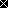 